Bible Reading Plan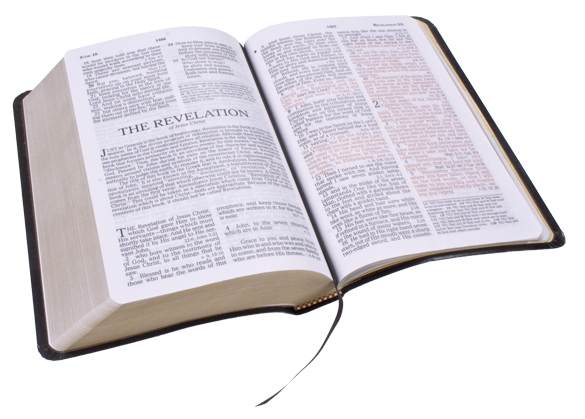 “Do not seek your own advantage, but that of the other.” 1 Cor 10:24April 20211231 Cor 10Luke 22:14-23John 13:1-201 Cor 11Luke 23:26-49John 19:17-301 Cor 12456789101 Cor 13Luke 24:1-36John 201 Cor 142 King 11 Cor 152 King 22 Cor 12 King 32 Cor 22 King 42 Cor 32 King 52 Cor 42 King 6111213141516172 Cor 52 King 72 Cor 62 King 82 Cor 72 King 92 Cor 82 King 102 Cor 92 King 112 Cor 102 King 122 Cor 112 King 13181920212223242 Cor 122 King 142 Cor 132 King 15Gal 12 King 16Gal 22 King 17Gal 32 King 18Gal 42 King 19Gal 52 King 20252627282930Gal 62 King 21Eph 12 King 22Eph 22 King 23Eph 32 King 24